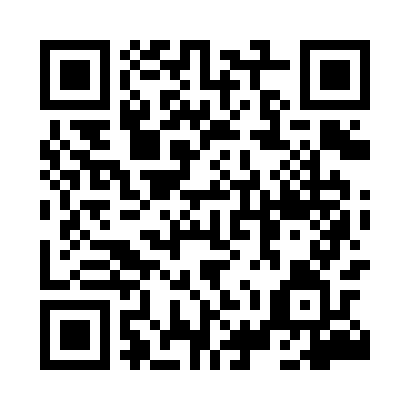 Prayer times for Potok Bialy, PolandMon 1 Apr 2024 - Tue 30 Apr 2024High Latitude Method: Angle Based RulePrayer Calculation Method: Muslim World LeagueAsar Calculation Method: HanafiPrayer times provided by https://www.salahtimes.comDateDayFajrSunriseDhuhrAsrMaghribIsha1Mon4:126:1412:445:117:159:092Tue4:096:1212:445:127:179:113Wed4:076:0912:435:137:189:144Thu4:046:0712:435:147:209:165Fri4:016:0512:435:167:229:186Sat3:586:0212:425:177:249:217Sun3:546:0012:425:187:259:238Mon3:515:5812:425:197:279:259Tue3:485:5512:425:217:299:2810Wed3:455:5312:415:227:319:3011Thu3:425:5112:415:237:329:3312Fri3:395:4912:415:247:349:3613Sat3:365:4612:415:257:369:3814Sun3:325:4412:405:277:379:4115Mon3:295:4212:405:287:399:4316Tue3:265:4012:405:297:419:4617Wed3:235:3812:405:307:439:4918Thu3:195:3512:395:317:449:5119Fri3:165:3312:395:327:469:5420Sat3:135:3112:395:337:489:5721Sun3:095:2912:395:357:5010:0022Mon3:065:2712:395:367:5110:0323Tue3:025:2512:385:377:5310:0624Wed2:595:2312:385:387:5510:0925Thu2:555:2112:385:397:5610:1226Fri2:515:1912:385:407:5810:1527Sat2:485:1712:385:418:0010:1828Sun2:445:1512:385:428:0210:2129Mon2:405:1312:375:438:0310:2430Tue2:365:1112:375:448:0510:28